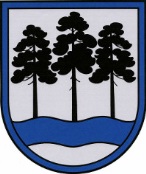 OGRES  NOVADA  PAŠVALDĪBAReģ.Nr.90000024455, Brīvības iela 33, Ogre, Ogres nov., LV-5001tālrunis 65071160, e-pasts: ogredome@ogresnovads.lv, www.ogresnovads.lv PAŠVALDĪBAS DOMES SĒDES PROTOKOLA IZRAKSTS7.Par maksas noteikšanu par paraksta apliecināšanuAr Ogres novada pašvaldības domes 25.04.2024. sēdes lēmuma (protokols Nr.6; 13.) grozījumuLikuma ”Par tautas nobalsošanu, likuma ierosināšanu un Eiropas pilsoņu iniciatīvu” (turpmāk – Likums) 22.panta pirmā daļa noteic, ka ne mazāk kā vienai desmitajai daļai vēlētāju ir tiesības, norādot savu vārdu, uzvārdu, personas kodu un parakstīšanās datumu, iesniegt Centrālajai vēlēšanu komisijai pilnīgi izstrādātu likumprojektu vai Satversmes grozījumu projektu. Likumprojektu vai Satversmes grozījumu projektu var iesniegt 12 mēnešu laikā no dienas, kad likumprojekts vai Satversmes grozījumu projekts reģistrēts Centrālajā vēlēšanu komisijā. Likuma 22. panta otrā daļa noteic, ka katram vēlētāja parakstam šo 12 mēnešu laikā jābūt apliecinātam pie zvērināta notāra, dzīvesvietas deklarēšanas vietā pašvaldībā, bāriņtiesā, kura veic notariālas darbības, novadā pie pagasta vai pilsētas pārvaldes vadītāja vai Latvijas Republikas diplomātiskajās un konsulārajās pārstāvniecībās ārvalstīs pie konsulārās amatpersonas, kura ir tiesīga veikt notariālās funkcijas. Apliecināti paraksti vācami uz Centrālās vēlēšanu komisijas apstiprināta parauga veidlapas. Persona, kura apliecina parakstu, Centrālās vēlēšanu komisijas noteiktajā kārtībā informāciju par parakstīšanos saglabā Centrālās vēlēšanu komisijas parakstu vākšanas tiešsaistes sistēmā. Atbilstoši Likuma 22. panta trešajai daļai,  maksu par paraksta apliecināšanu saistībā ar parakstu vākšanu par likumprojektu vai Satversmes grozījumu projektu bāriņtiesā vai pašvaldības institūcijā nosaka, ņemot vērā paraksta apliecināšanas tiešās administratīvās izmaksas, taču ne lielāku par pusi no summas, kas likumā noteikta paraksta īstuma apliecināšanai bāriņtiesā.Saskaņā ar Administratīvo teritoriju un apdzīvoto vietu likuma  Pielikuma 28. punktu, Ogres novads ir vienota administratīvā teritorija, līdz ar to ir nepieciešams noteikt vienotu maksu par paraksta apliecināšanu saistībā ar parakstu vākšanu par likumprojektu vai Satversmes grozījumu projektu visā Ogres  novada administratīvajā teritorijā. Izvērtējot  paraksta apliecināšanas tiešās administratīvās izmaksas, secināms, ka ir lietderīgi noteikt maksu par paraksta apliecināšanu saistībā ar parakstu vākšanu par  likumprojektu vai  Satversmes grozījumu projektu 1,00 euro apmērā.Ievērojot iepriekš minēto un pamatojoties uz likuma “Par pašvaldībām” 21. panta pirmās daļas 14. punkta g) apakšpunktu un likuma ”Par tautas nobalsošanu, likuma ierosināšanu un Eiropas pilsoņu iniciatīvu” 22. panta trešo daļu,balsojot: ar 23 balsīm "Par" (Andris Krauja, Artūrs Mangulis, Atvars Lakstīgala, Dace Kļaviņa, Dace Māliņa, Dace Nikolaisone, Dainis Širovs, Dzirkstīte Žindiga, Edgars Gribusts, Egils Helmanis, Gints Sīviņš, Ilmārs Zemnieks, Indulis Trapiņš, Jānis Iklāvs, Jānis Kaijaks, Jānis Lūsis, Jānis Siliņš, Linards Liberts, Mariss Martinsons, Pāvels Kotāns, Raivis Ūzuls, Toms Āboltiņš, Valentīns Špēlis), "Pret" – nav, "Atturas" – nav, Ogres novada pašvaldības dome NOLEMJ:Noteikt maksu par paraksta apliecināšanu, kas saistīts ar parakstu vākšanu par likumprojektu vai Satversmes grozījumu projektu, vai ierosinājumu rīkot tautas nobalsošanu par Saeimas atsaukšanu Ogres novada pašvaldības Centrālajā administrācijā un Ogres novadu pilsētu un pagastu pārvaldēs 1,00 euro (viens euro un 00 centi) tai skaitā PVN.(Ogres novada pašvaldības domes 25.04.2024.  sēdes lēmuma (protokols Nr.6; 13.) redakcijā) No lēmuma 1.punktā noteiktās maksas tiek atbrīvotas personas, kurām piešķirts trūcīgās vai maznodrošinātās personas statuss.Pašvaldības domei, pieņemot atsevišķu lēmumu, ir tiesības noteikt likumprojektu vai Satversmes grozījumu projektu, par kuru netiek noteikta maksa par paraksta apliecināšanu saskaņā ar šī lēmuma 1. punktu. Pilnvarot Ogres novada pašvaldības klientu apkalpošanas speciālistus, pilsētu un pagastu pārvalžu vadītājus vai sekretārus un lietvežus veikt parakstu apliecināšanu saistībā ar parakstu vākšanu par likumprojektu vai Satversmes grozījumu projektu.Atcelt:Ogres novada pašvaldības domes 2015. gada 19. marta lēmumu Nr.41 (prot. Nr. 4) “Par maksu par paraksta apliecināšanu”;Ķeguma novada pašvaldības domes 2015. gada 18. marta lēmumu Nr. 110 (prot. Nr. 6.1. §) “Par maksas noteikšanu par paraksta apliecināšanu”;Ikšķiles novada pašvaldības domes 2015. gada 25. februāra lēmumu Nr.19 (prot. Nr.3) “Par maksas noteikšanu par paraksta īstuma apliecinājumu”;Lielvārdes novada pašvaldības domes 2015. gada 25. marta lēmumu Nr. 52 (prot. Nr.5,6. punkts) “Par maksas noteikšanu par vēlētāju parakstu apliecināšanu Lielvārdes novada pašvaldības institūcijās”.Kontroli par lēmuma izpildi uzdot pašvaldības izpilddirektoram.(Sēdes vadītāja,domes priekšsēdētāja E.Helmaņa paraksts)Ogrē, Brīvības ielā 33Nr.62022. gada 31.martā 